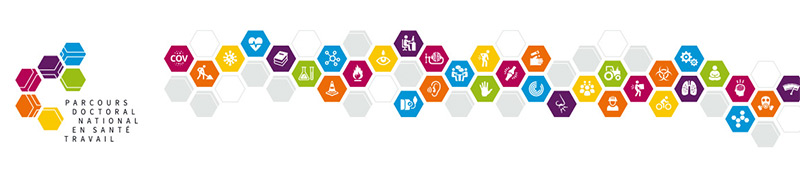 Fiche de proposition d’un séminaire doctoralTitre du séminaireIntervenants (préciser le(s) coordinateur(s))Discipline(s) utilisée(s)EPIDEMIOLOGIE   TOXICOLOGIE     EXPOLOGIE    ERGONOMIE  DROIT      HISTOIRE      SOCIOLOGIE    PSYCHOLOGIE    SCIENCE POLITIQUE    SCIENCES DE GESTION     AUTRES (précisez) : . . . . . . . . . . . . . . . . . . Dates …/…/20.. au …/…/20.... (indiquer jours ou semaine) Durée…… joursCréditsPrésentation du séminaire (15 lignes max)Pré-requisCompétences viséesProgramme du séminaire (joindre un fichier attaché : intitulé des séquences et intervenants)Modalités pédagogiquesTRAVAIL INDIVIDUEL      EXPOSES ET DEBATS  ETUDES DE CAS, SIMULATIONS   PROJECT-BASED LEARNING  PROBLEM-BASED LEARNING   ATELIERS D’ANALYSE RÉFLEXIVE  COLLOQUES, SEMINAIRES, CONFERENCES   IMMERSIONS PROFESSIONNELLES  USAGES DES TECHNOLOGIES DE L’INFORMATION ET LA COMMUNICATION Autres (expliciter): Lieu(x)Bibliographie (5 ref max) 